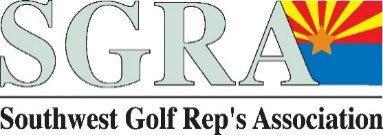 List Individual Manufacturer’s & Merchandise Type below (use another form for more than 8)MERCHANDISE TYPE CODESMembership Application InformationMembership Application InformationMembership Application InformationName:Name:Name:Address: Address: Address: City: State: Zip:  Phone:Fax:  Cell:  E-mail Address:E-mail Address:E-mail Address:Manufacturer & Merchandise Type InformationManufacturer & Merchandise Type InformationManufacturer & Merchandise Type InformationAAccessoriesSEyewearAKMiscellaneousBApparel ChildrenTFixturesOuterwearCApparel Children – Private LabelUFood & Beverage EquipmentAMOuterwear ChildrenDApparel MenVFootwearANPackaging SuppliesEApparel Men – Private LabelWFurnitureAOProfessional OrganizationsFApparel WomenXGamesAPPurses & TotesGApparel Women – Private LabelYGiftsAQPuttersHArtZGlovesARRain GearIArt, Jewelry, GiftsAAGolf BallsASShaftsJAwards, Collectibles, MemorabiliaABGolf Course EquipmentATSocksKBags, Luggage, Travel BagsACGripsAUSpikesLBelt & AccessoriesAdHead CoversAVSunscreensMCarts & CarsADHeadwearAW, Divot Repair ToolsNCigars, Tobacco ProductsAFHealthcareAXTowelsOClubs, Accessories, ComponentsAGIrons & WedgesAYTraining AidesPCollegiate & NLF License ProductAHJewelryAZUmbrellasQConsulting ServicesAILeather Good & AccessoriesBAWomen’s OuterwearRDrivers & WoodsAJMen’s OuterwearFee Information Fee Information Fee Information Fee Information Initiation Fee: $300                      Annual Dues: $100 TOTAL AMOUNT DUE WITH YOUR APPLICATION IS $400.00. 
MEMBERSHIP IS REQUIRED TO PARTICIPATE IN THE ANNUAL MARKETS SPONSORED BY THE SGRA. 
Make Check Payable to: SGRAJerry McDougal, Treasurer117 South Rita Lane • Chandler, AZ 85226TOTAL AMOUNT DUE WITH YOUR APPLICATION IS $400.00. 
MEMBERSHIP IS REQUIRED TO PARTICIPATE IN THE ANNUAL MARKETS SPONSORED BY THE SGRA. 
Make Check Payable to: SGRAJerry McDougal, Treasurer117 South Rita Lane • Chandler, AZ 85226TOTAL AMOUNT DUE WITH YOUR APPLICATION IS $400.00. 
MEMBERSHIP IS REQUIRED TO PARTICIPATE IN THE ANNUAL MARKETS SPONSORED BY THE SGRA. 
Make Check Payable to: SGRAJerry McDougal, Treasurer117 South Rita Lane • Chandler, AZ 85226TOTAL AMOUNT DUE WITH YOUR APPLICATION IS $400.00. 
MEMBERSHIP IS REQUIRED TO PARTICIPATE IN THE ANNUAL MARKETS SPONSORED BY THE SGRA. 
Make Check Payable to: SGRAJerry McDougal, Treasurer117 South Rita Lane • Chandler, AZ 85226